На территории ТОС "Солнечный", в выходные, состоялись соревнования по стрельбе из пневматической винтовки.Организаторы данных соревнований МБУ "Центр ФКСРДМ" и Совет ТОС "Солнечный".Судья соревнований Бажуков Геннадий Павлович.В результате соревнований:первое место среди юношей (15 лет и старше) – Сибирских Валерий;второе место – Борчанинов Иван;третье место – Половинкин Валерий;первое место среди мальчишек (до 14 лет) – Дедов Артём (Уссов);второе место – Устюгов Артур;третье место – Дедов Артём.Поздравляем ребят с достойным выступлением! Всех победителей наградили грамотами и тёплыми подарками (шапка и перчатки). Всем участникам достались сладкие призы от ТОСа «Солнечный».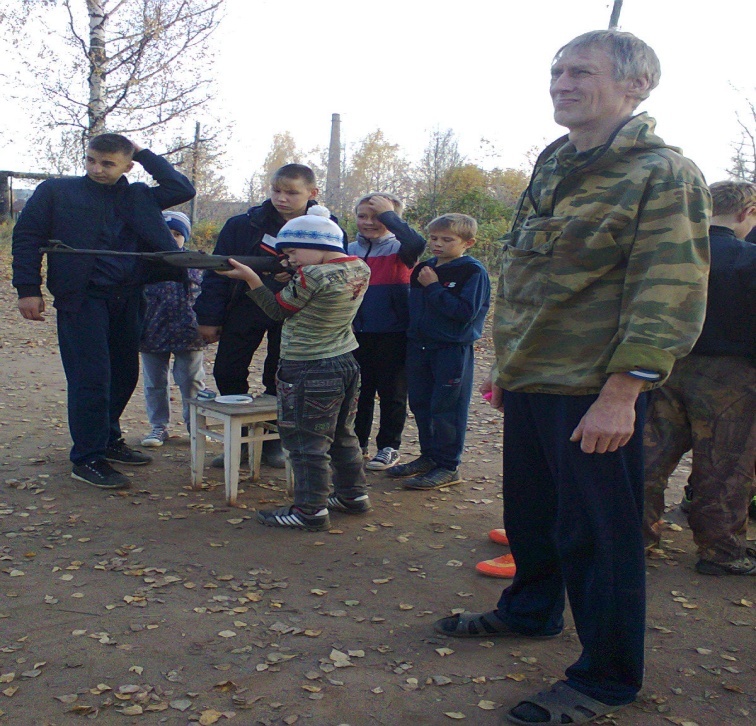 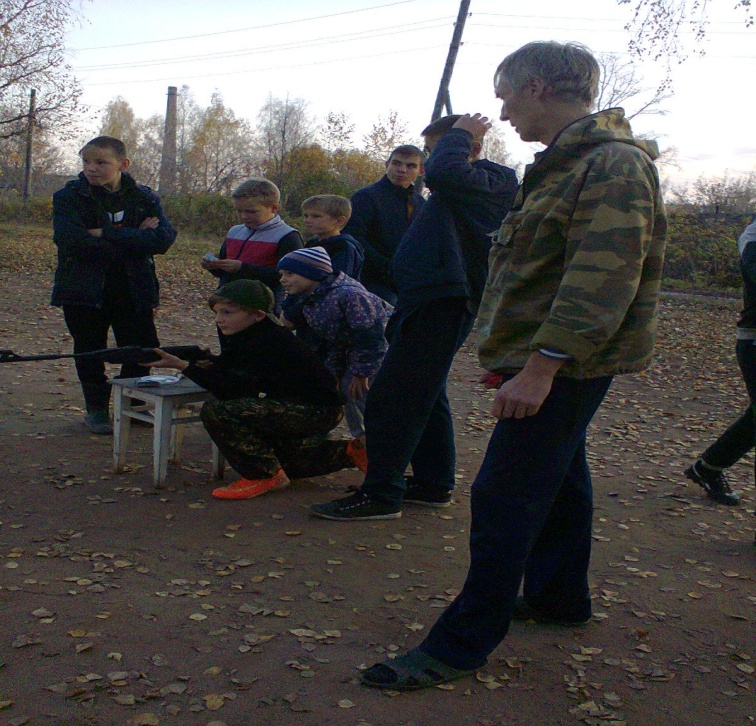 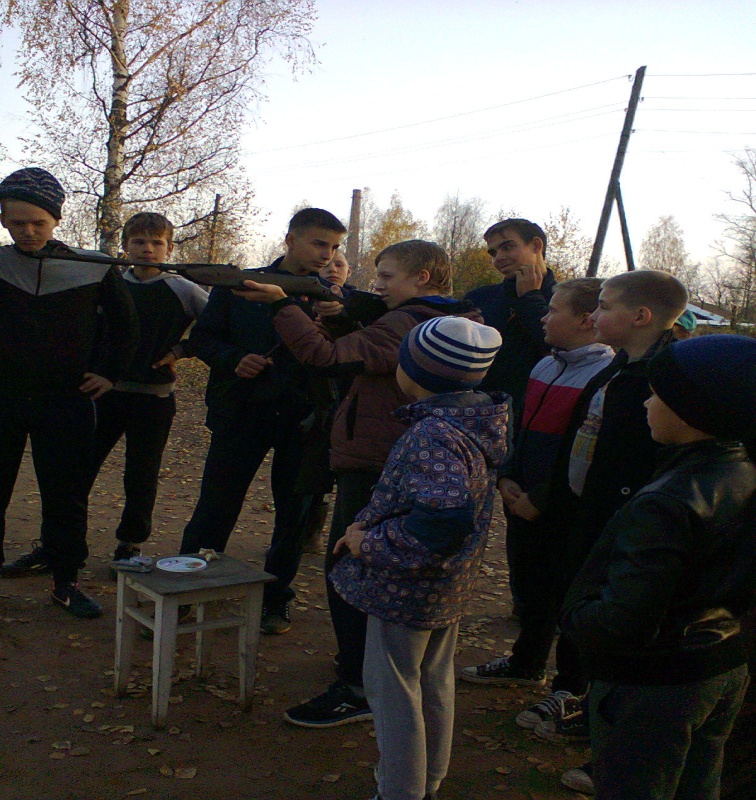 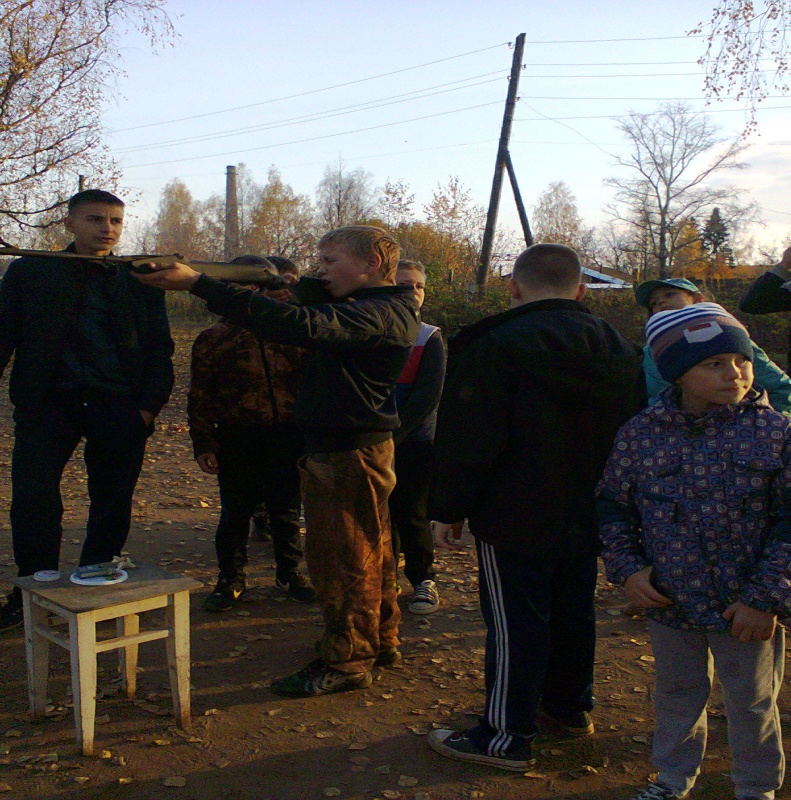 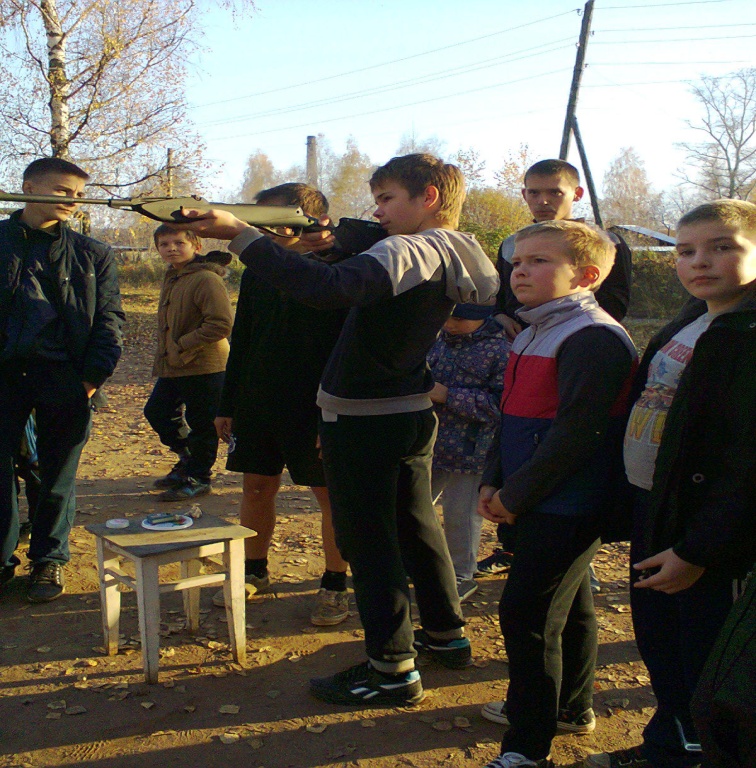 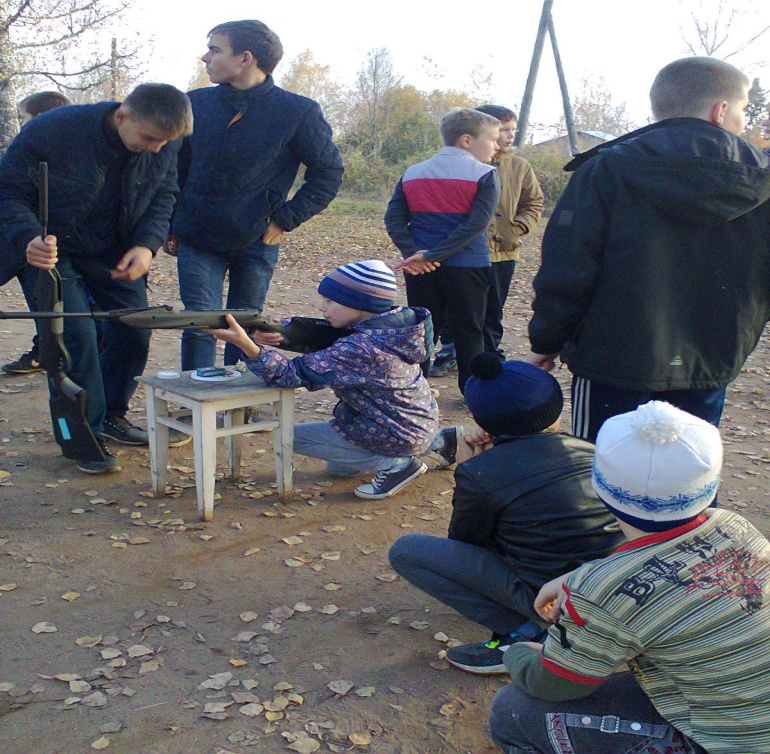 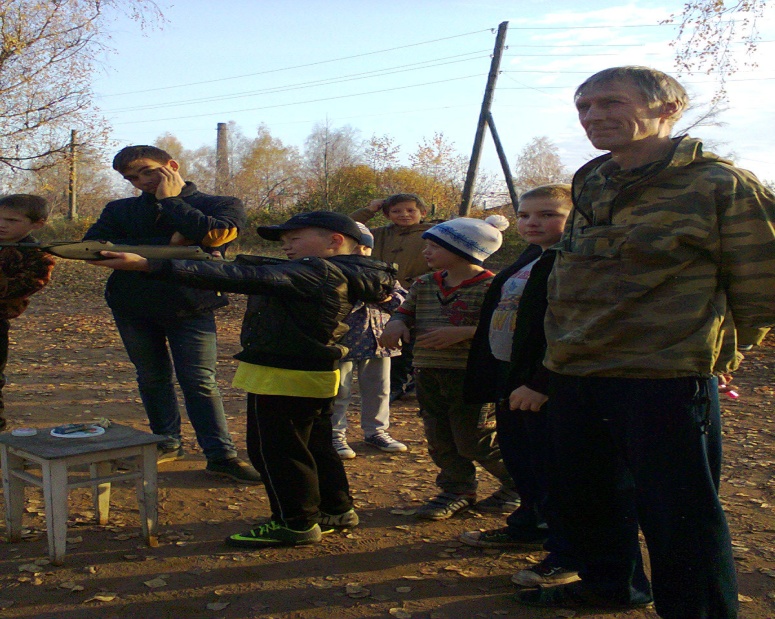 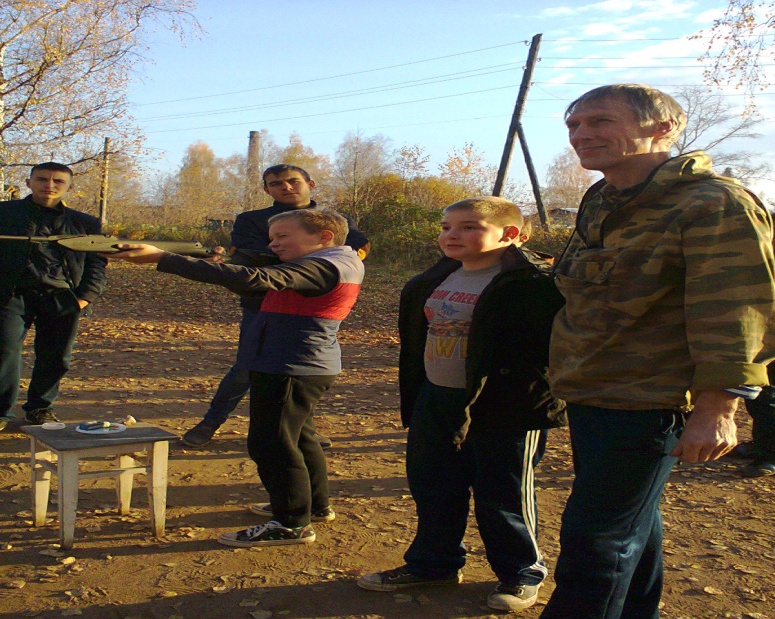 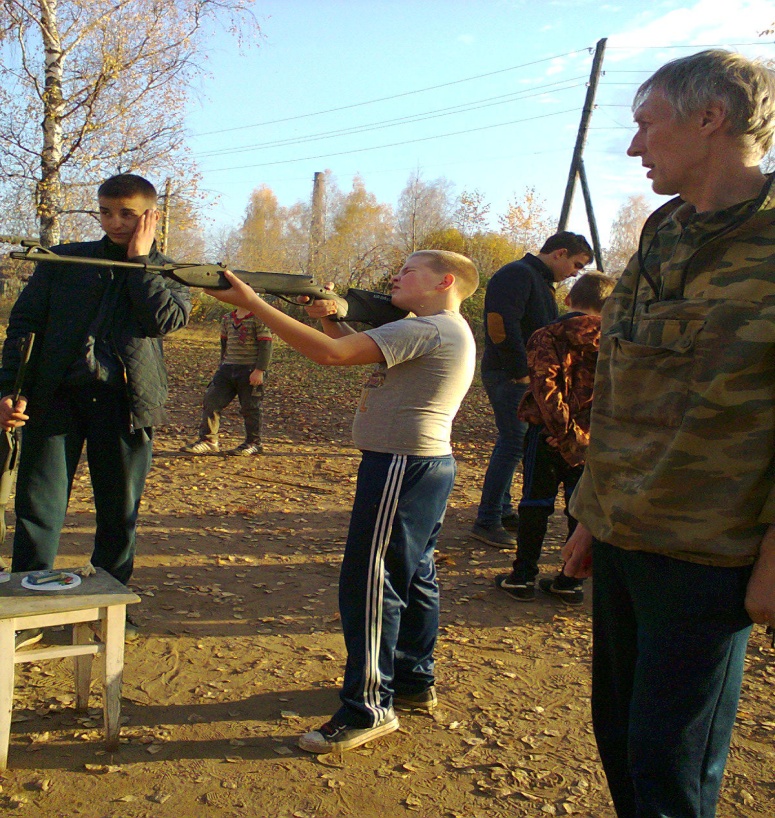 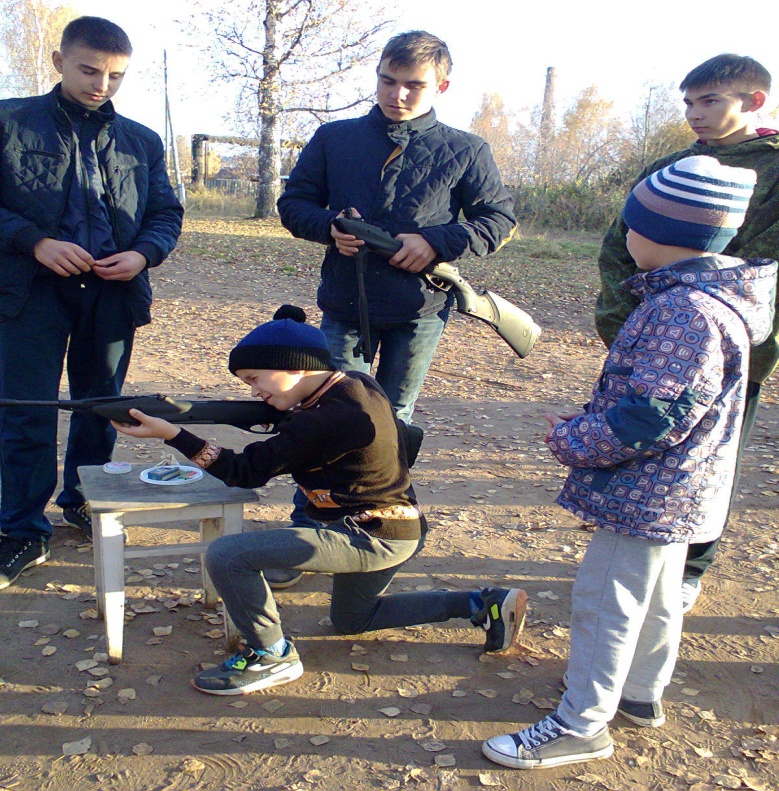 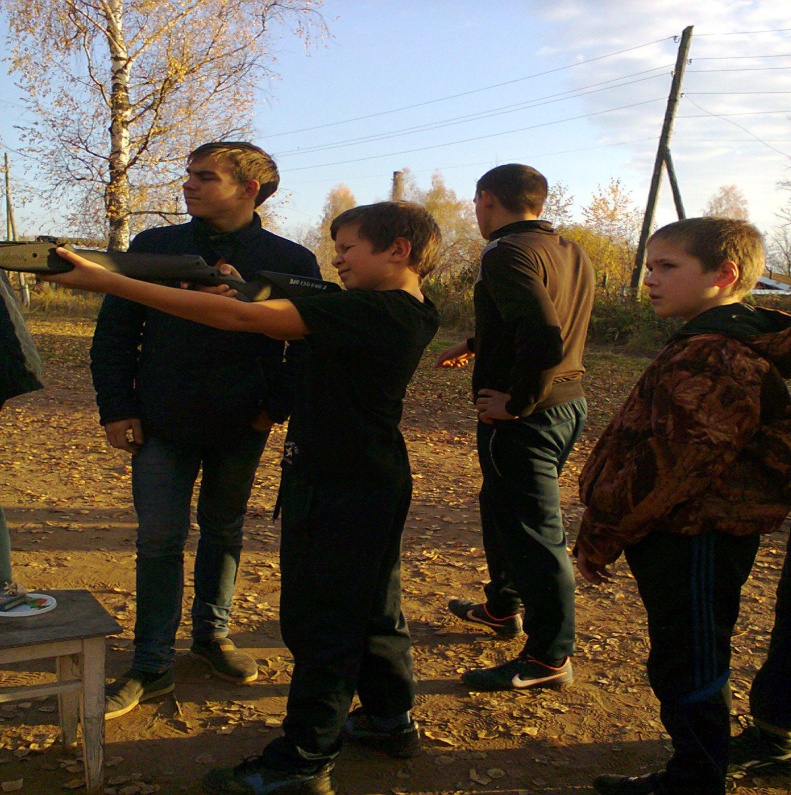 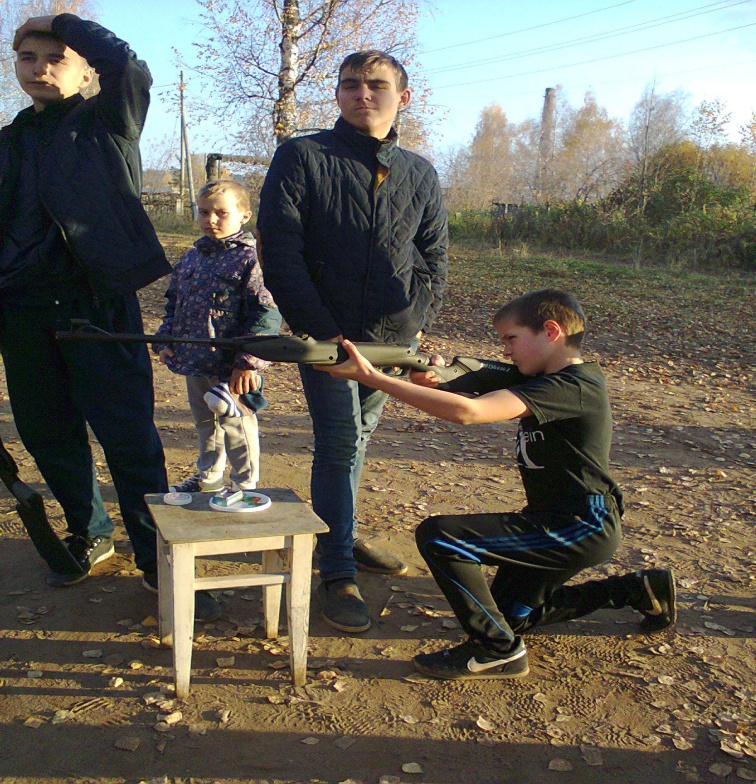 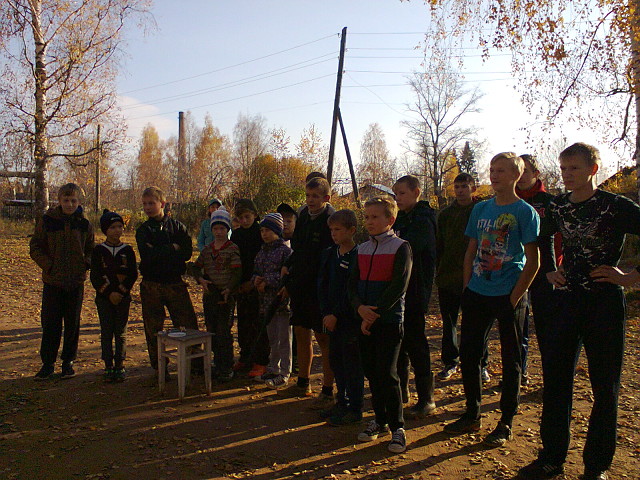 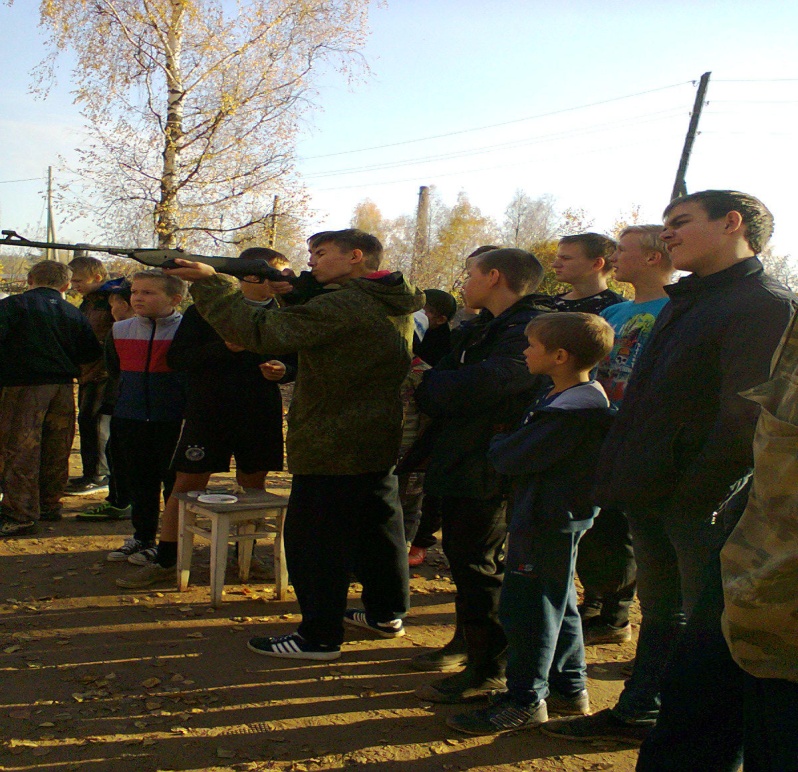 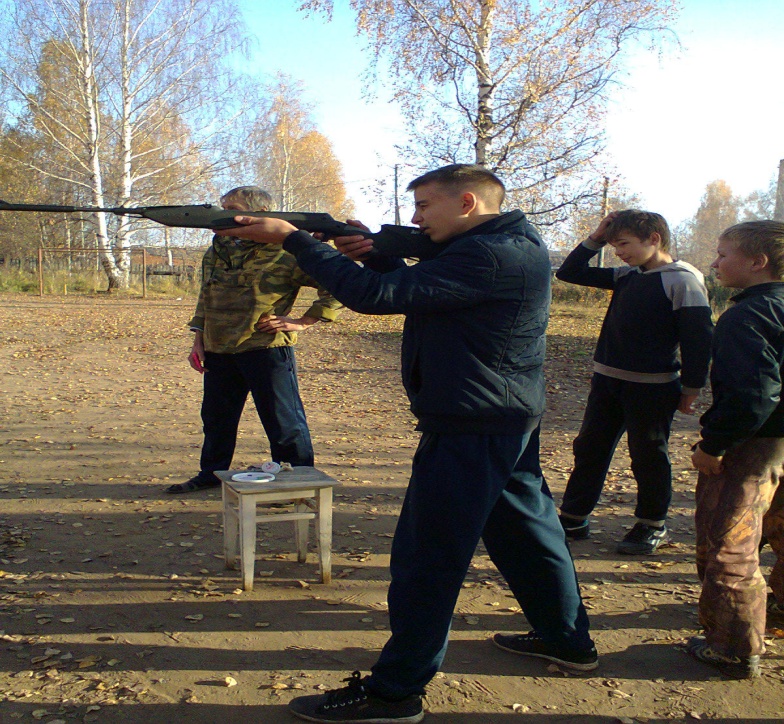 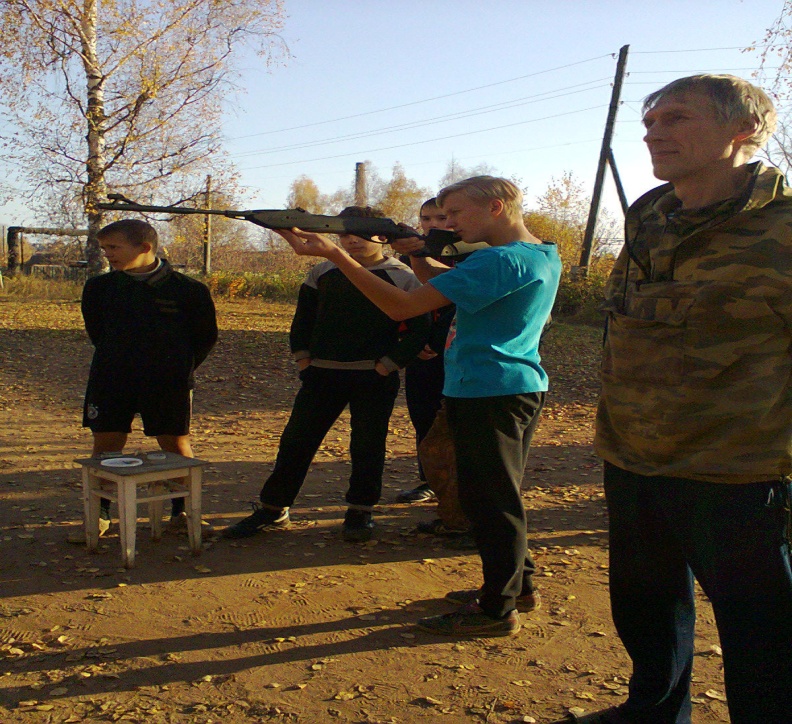 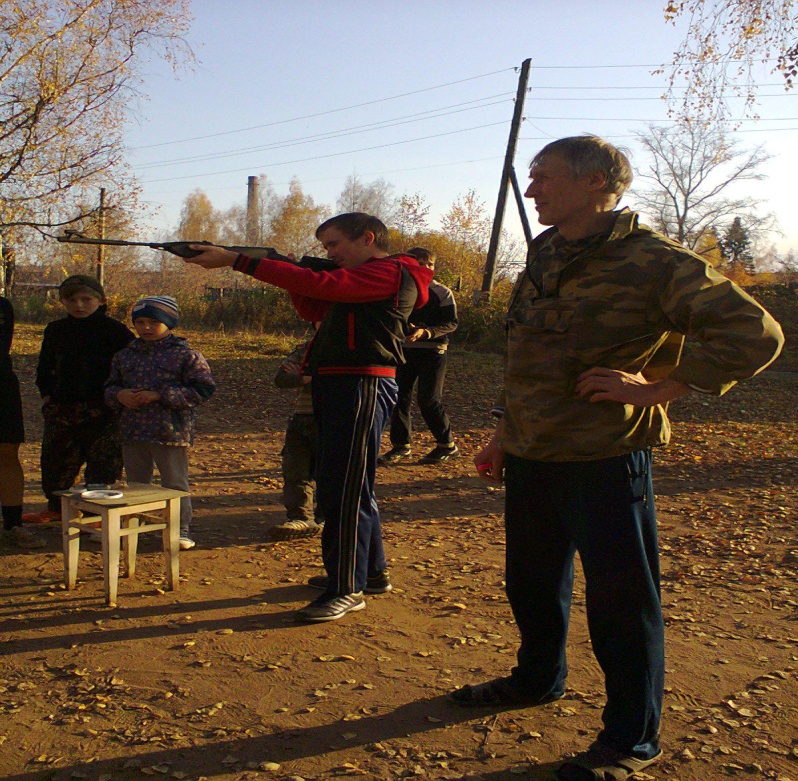 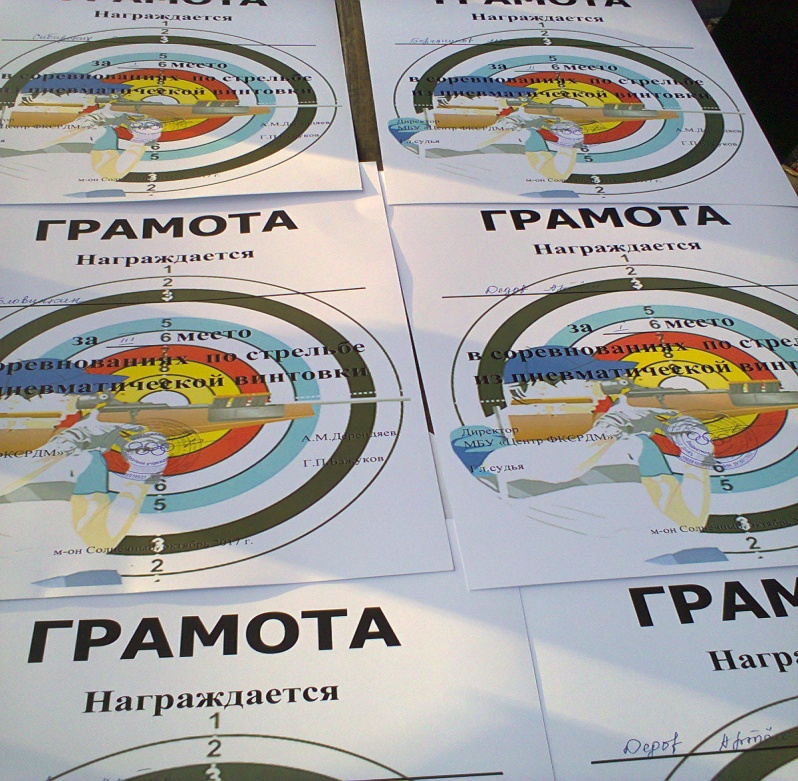 